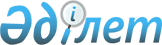 О внесении изменения в решение № 303 от 26 декабря 2006 года "Об установлении ставок фиксированного налога"
					
			Утративший силу
			
			
		
					Решение маслихата города Актобе Актюбинской области от 27 октября 2009 года N 190. Зарегистрировано управлением юстиции города Актобе Актюбинской области 8 декабря 2009 года за N 3-1-122. Утратило силу решением маслихата города Актобе Актюбинской области от 24 декабря 2009 года № 215      Сноска. Утратило силу решением маслихата города Актобе Актюбинской области от 24.12.2009 № 215.       

В соответствии со статьями 6 и 7 Закона Республики Казахстан от 23 января 2001 года № 148 «О местном государственном управлении и самоуправлении в Республике Казахстан», статьей 422 Кодекса Республики Казахстан от 10 декабря 2008 года № 99 - IV «О налогах и других обязательных платежах в бюджет» (Налоговый кодекс), маслихат города Актобе РЕШИЛ:



      1. Внести в приложение к решению № 303 от 26 декабря 2006 года «Об установлении ставок фиксированного налога» (зарегистрированного в Реестре государственной регистрации нормативных правовых актов 17 января 2007 года за № 3-1-66, опубликованного в газетах «Актобе» и «Актюбинский вестник» № 9 от 23 января 2007 года, с учетом изменений, внесенных решением № 112 от 22 декабря 2008 года «О внесении изменений в решение № 303 от 26 декабря 2006 года «Об установлении ставок фиксированного суммарного налога», зарегистрированного в Реестре государственной регистрации нормативных правовых актов 13 января 2009 года за № 3-1-102, опубликованного в газетах «Актобе» и «Актюбинский вестник» № 9-10 от 22 января 2009 года) следующее изменение:



      в строке 12 «Бильярдный стол» цифры «20, 5» заменить цифрами «12».



      2. Контроль за исполнением решения возложить на начальника ГУ «Налоговое управление по городу Актобе» Ли С.М.



      3. Настоящее решение вводится в действие по истечении десяти календарных дней после дня его первого официального опубликования.        Председатель сессии              Секретарь маслихата

      маслихата города Актобе               города Актобе           М. Ундиргенов                    С. Шинтасова
					© 2012. РГП на ПХВ «Институт законодательства и правовой информации Республики Казахстан» Министерства юстиции Республики Казахстан
				